                 ҠАРАР                                                      ПОСТАНОВЛЕНИЕ        « 08» апрель 2022 й                    № 33                  «08» апреля  2022 г.Об   утверждении схемы размещения нестационарных торговых объектов  (по оказанию услуг) на территории сельского поселения  Удельно-Дуванейский сельсовет  муниципального района Благовещенский район Республики БашкортостанВ соответствии с о статьями 39.33, 39.36 Земельного кодекса Российской Федерации,  Федеральным законом от 6 октября 2003 №131 -ФЗ "Об общих принципах организации местного самоуправления в Российской Федерации", Федеральным законом от 28.12.2009 года №381-ФЗ "Об основах государственного регулирования торговой деятельности в Российской Федерации", Законом Республики Башкортостан от 14.07.2010г. №296-з "О регулировании торговой деятельности в Республике Башкортостан" ,  законом Республики Башкортостан от 05 января 2004 года №59-з "О регулировании  земельных отношений в Республике Башкортостан", Постановлением Правительства Республики Башкортостан от 12 октября 2021 года №511 "Об утверждении Порядка разработки и утверждения органами местного самоуправления Республики Башкортостан схем размещения нестационарных торговых объектов", Постановление № 28 от 31.03.2022 "Об утверждении положения о порядке размещения нестационарных торговых объектов (по оказанию услуг) на территории сельского поселения Удельно-Дуванейский сельсовет муниципального района Благовещенский район Республики Башкортостан" администрация сельского поселения Удельно-Дуванейский сельсовет муниципального района Благовещенский район Республики БашкортостанПОСТАНОВЛЯЕТ:1. Утвердить схему размещения нестационарных торговых объектов (по оказанию услуг) расположенных на земельных участках, в зданиях, строениях, сооружениях, находящихся  в муниципальной собственности на территории   сельского поселения  Удельно-Дуванейский  сельсовет  муниципального района Благовещенский район Республики Башкортостан (Приложение №1).2. Постановление администрации сельского поселения Удельно-Дуванейский сельсовет муниципального района Благовещенский район Республики Башкортостан от 01.06.2017 г. № 29 «Об   утверждении схемы размещения нестационарных торговых объектов на территории сельского поселения  Удельно-Дуванейский сельсовет  муниципального района Благовещенский район Республики Башкортостан» считать утратившим силу.          3. Разместить настоящее постановление на  информационном стенде    администрации сельского поселения  и на официальном сайте  сельского поселения Удельно-Дуванейский сельсовет   муниципального района Благовещенский район Республики Башкортостан (duvanblag-rb.ru).        4. Контроль за выполнением постановления оставляю за собой. Глава сельского поселения:                                                         Н.С.ЖилинаПриложение № 1к постановлению Администрации сельского поселения Удельно-Дуванейский сельсовет  МРБлаговещенский район РБот 08.04.2022 года № 33СХЕМАразмещения нестационарных торговых объектов (по оказанию услуг)на территории сельского поселения Удельно-Дуванейский сельсовет муниципального района Благовещенский районРеспублики БашкортостанГрафическая часть схемы размещения нестационарных торговых объектов (по оказанию услуг)на территории сельского поселения Удельно-Дуванейский сельсовет муниципального района Благовещенский районРеспублики Башкортостан1. РБ, Благовещенский р-н, с.Удельно-Дуваней, ул.Советская д. 41 А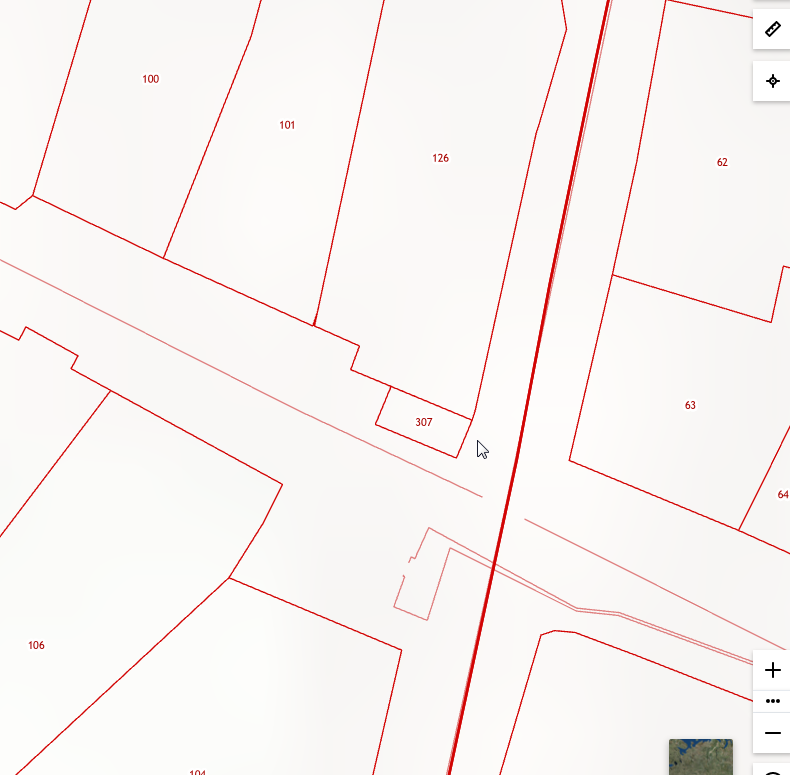 2. РБ, Благовещенский р-н, д. Ильинский, ул. Ильинская  рядом  д. № 27 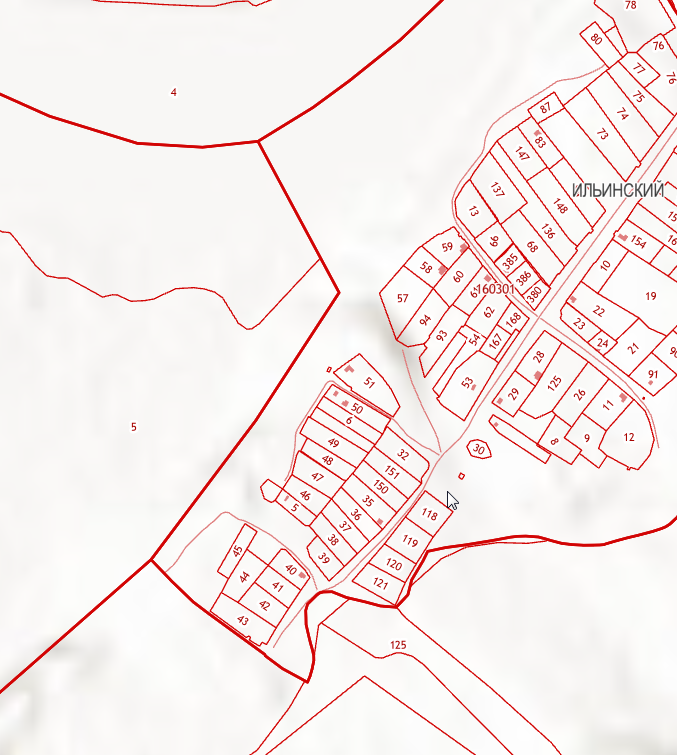 3. РБ, Благовещенский р-н, д. Яблочный, ул. Яблочная рядом с д. №13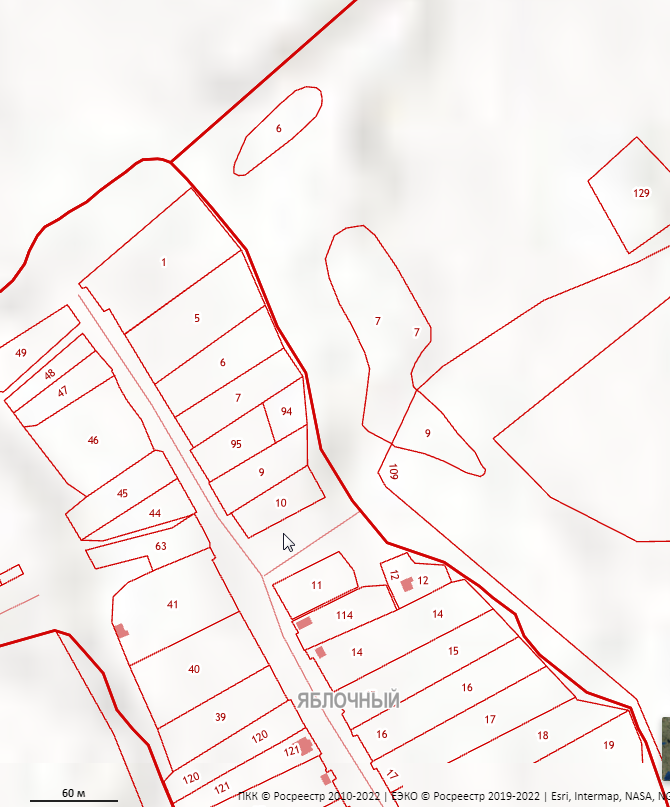 БАШКОРТОСТАН РЕСПУБЛИКАhЫБЛАГОВЕЩЕН РАЙОНЫ МУНИЦИПАЛЬ РАЙОНЫНЫҢ   УДЕЛЬНО-ДЫУАНАЙ  АУЫЛ СОВЕТЫ  АУЫЛЫ БИЛӘМӘhЕ ХАКИМИӘТЕ 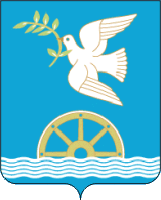 АДМИНИСТРАЦИЯ СЕЛЬСКОГО ПОСЕЛЕНИЯ УДЕЛЬНО-ДУВАНЕЙСКИЙ СЕЛЬСОВЕТМУНИЦИПАЛЬНОГО РАЙОНА БЛАГОВЕЩЕНСКИЙ РАЙОНРЕСПУБЛИКИ   БАШКОРТОСТАН№Адресные ориентиры размещения нестационарного торгового объектаВид нестационарного торгового объектаСпециализация нестационарного торгового объектаФорма собственности земельного участкаПериод размещения нестационарного торгового объектаРазмещение нестационарного торгового объекта субъектам малого или среднего предпринимательства да/нет1234567Планируемые Планируемые Планируемые Планируемые Планируемые Планируемые Планируемые 1РБ, Благовещенский р-н, с.Удельно-Дуваней, ул.Советская д. 41 АпавильонОказание бытовых услуггосударственная  собственность до  разграниченияпериод  действия договора  на право размещения НТОнет2.Благовещенский р-н, д. Ильинский, ул. Ильинская  рядом  д. № 27 павильонПродажа продовольственных товаровгосударственная  собственность до  разграниченияпериод  действия договора  на право размещения НТОнет3.Благовещенский р-н, д. Яблочный, ул. Яблочная рядом с д. №13 павильонПродажа продовольственных товаровгосударственная  собственность до  разграниченияпериод  действия договора  на право размещения НТОнет